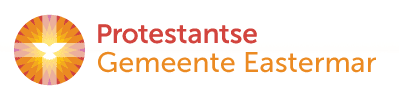 Orde van dienst voor zondag 8 juli 2018 in de protestantse Zionskerk te Oostkapelle. 3de  zondag van de zomer. Kleur: groen. Predikant is ds. Ph.A. Beukenhorst, ouderling van dienst Frans Vijlbrief, organist Alexander Koole. Er is kindernevendienst o.l.v. Heleen Moelker-Bottenberg en Esther Luteijn-Joziasse.DIENST VAN DE VOORBEREIDINGZingen voorzang:   Liedboek Psalm 33:  strofen 1, 2, 7 en 8Welkom en mededelingen door de ouderling van dienstZingen (staande):  Liedboek Psalm 84: strofen 1 en 2  [intredepsalm v/d zondag]Inleiding / Stil gebed / Bemoediging en groet:	Ds.:         Onze hulp is in de naam van de Heer, die hemel en aarde gemaakt heeft,Allen:	    die trouw houdt tot in eeuwigheid,Ds.:         en niet zal loslaten wat in zijn Naam eenmaal tot leven is geroepen.         Genade, barmhartigheid en vrede, van God onze Vader en van Jezus Christus onze Heer.            Allen:	    AmenGebed van toenadering:Ds.:	Heer, onze God,        Allen:	 Vergeef ons wat wij misdedenDs.:	en laat ons in vrede leven        Allen:      Amen     (hierna weer zitten)Kyriegebed voor de nood van mens en wereldZingen als glorialied:  Liedboek 305:  strofen 1, 2 en 3Gesprek met de kinderen Zingen:  Liedboek 290 (tijdens het zingen gaan de kinderen naar de nevendienst)DIENST VAN HET WOORDGebed bij de opening van de BijbelBijbellezing OT:  Ezechiël 2, 1 t/m 7  (NBV)  –  Lector:  Jan Wondergem Zingen:  Liedboek 941:  strofen 1, 2 en 4Bijbellezing NT:  Marcus 6, 1 t/m 6   (NBV)  –  Lector:  Jan Wondergem Zingen:   Liedboek 391:  strofen 1, 2 en 4Bijbeluitleg en verkondiging     /     Meditatief orgelspelZingen:  Liedboek 981: 1 (allen), 2 (vrouwen), 3 (allen), 4 (mannen), 5 (allen)Kinderen komen terug uit de kindernevendienstDIENST VAN GEBEDEN EN GAVENDankgebed en voorbeden – met acclamatie Lied 833 (NL) ; Stil gebed; Onze Vader  Collecten: 1ste Kerkrentmeesterschap Protestantse Gem. Oostkapelle en 2de DiaconieOrgelspel tijdens de collecte   –   Bezinningstekst tijdens de collecte:     ‘Op de plaats waar ik was, wanneer zocht ik U daar? En U stond gewoon vóór me!       Maar ik was ook van mijzelf weggelopen en kon mezelf niet meer vinden, laat        staan U!’      (Aurelius Augustinus, Liedboek blz.1351)Zingen slotlied (staande):  Liedboek 675: strofen 1 en 2Heenzending en zegen     /      Zingen (staande):   Liedboek 431.c.Drie punten     /      Groet in de hal van de kerkOntmoeting en koffiedrinken in de zaal naast de ruimte voor de eredienst